Специальность: 23.02.03 Техническое обслуживание и ремонт автомобильного транспортаРекомендации по выполнению контрольной работыВыполнить конспект лекцииВыполнить все рисунки, входящие в лекционный материалСделать фото всей работы и отправить на почту преподавателю ing.graf2020@mail.ruИзображения — виды, разрезы, сечения на чертежахПри выполнении машиностроительных чертежей пользуются правилами прямоугольного проецирования. При этом предмет предполагается расположенным между наблюдателем и соответствующей плоскостью проекций (смотри рисунок).За основные плоскости проекций принимают шесть граней куба, которые совмещают с плоскостью, как показано на рисунке. Изображение на фронтальной плоскости проекций принимается на чертеже в качестве главного. Предмет располагают относительно фронтальной плоскости проекций так, чтобы изображение на ней давало наиболее полное представление о форме и размерах предмета. В инженерной графике изображения предметов в ортогональных проекциях в зависимости от их содержания разделяются на вилы, разрезы и сечения.В целях уменьшения количества изображений допускается показывать на них штриховыми линиями невидимые контуры предмета.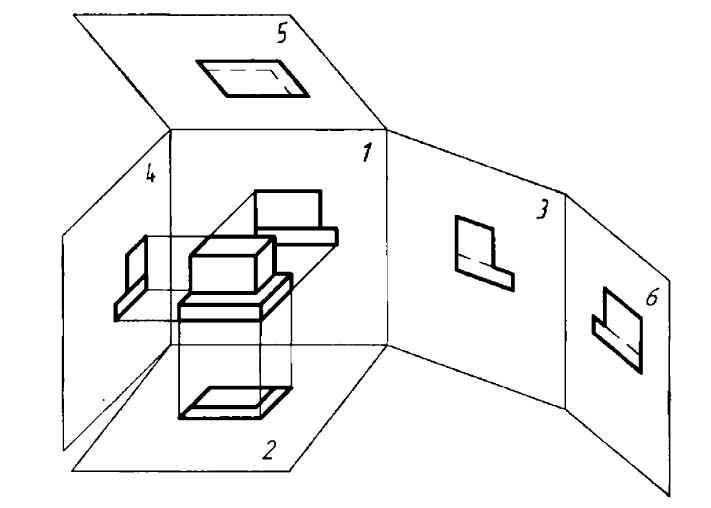 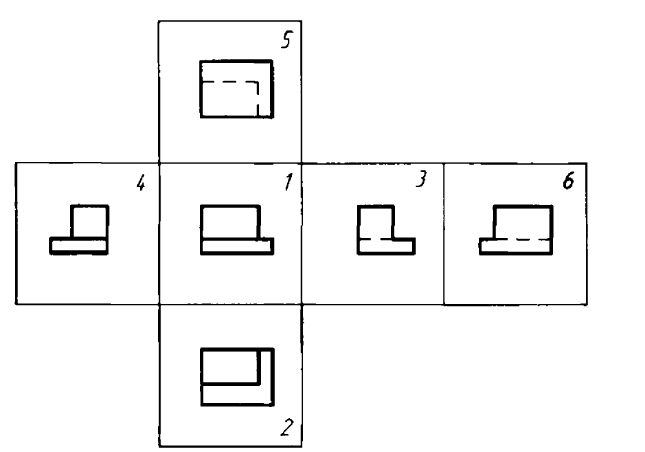 Правила выполнения изображений - видов, разрезов, сечений на чертеже устанавливает ГОСТ 2.305-68.Вид - изображение обращенной к наблюдателю видимой части поверхности предмета.Разрез - изображение предмета, мысленно рассеченного одной или несколькими плоскостями, при этом мысленное рассечение предмета относится только к данному разрезу и не влечет за собой изменения других изображений того же предмета. На разрезе показывается то, что получается в секущей плоскости и что расположено за ней.Сечение - изображение фигуры, получающейся при мысленном рассечении предмета одной или несколькими плоскостями. На сечении показывается только то, что получается непосредственно в секущей плоскости.Количество изображений (видов, разрезов, сечений) должно быть наименьшим, но обеспечивающим полное представление о предмете при применении установленных в соответствующих стандартах условных обозначений, знаков и надписей.ВидыУстанавливаются следующие названия видов, получаемых на основных плоскостях проекций:1 — вид спереди (главный вид);2 — вид сверху;3 — вид слева;4 — вид справа;5 — вид снизу;6 — вид сзади.Все виды на чертеже должны, по возможности, располагаться в проекционной связи, что облегчает чтение чертежа. В этом случае на чертеже не наносятся какие-либо надписи, разъясняющие наименование видов. Если виды не находятся в непосредственной проекционной связи с главным изображением (видом или разрезом, изображенным на фронтальной плоскости проекций), то направление проецирования должно быть указано стрелкой около соответствующего изображения. Над стрелкой и над полученным изображением (видом) следует нанести одну и ту же прописную букву.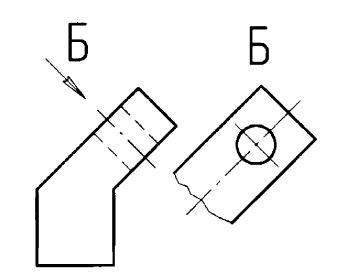 Соотношение размеров стрелок, указывающих направление взгляда, должно соответствовать приведенным на рисунке. Размер шрифта буквенных обозначений должен быть больше размера цифр размерных чисел, применяемых на том же чертеже, приблизительно в два раза. Главный вид и другие основные виды должны быть рационально расположены на поле чертежа с учетом нанесения размеров и размещения текстовых надписей.Если какую-либо часть предмета невозможно показать на перечисленных видах без искажения формы и размеров, то применяют дополнительные виды, получаемые проецированием на плоскостях, непараллельных основным плоскостям проекций.Дополнительный вид должен быть отмечен на чертеже прописной буквой, а у связанного с дополнительным видом изображения предмета должна быть поставлена стрелка, указывающая направление взгляда, с соответствующим буквенным обозначением (смотри рисунок). Когда дополнительный вид расположен в непосредственной проекционной связи с соответствующим изображением, стрелку и изображение вида не наносят.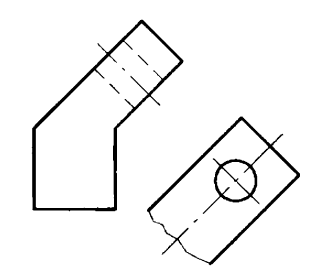 Дополнительный вид допускается повертывать, но с сохранением, как правило, положения, принятого для данного предмета на главном изображении, при этом обозначение вида должно быть дополнено условным графическим знаком «» — повернуто. При необходимости указывается угол поворота. Знак «повернуто» вычерчивается тонкой сплошной линией в виде окружности минимальным диаметром 5 мм.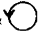 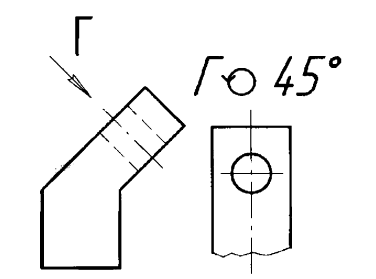 Если при выполнении чертежа требуется выяснить форму или устройство поверхности предмета в отдельном, ограниченном месте, тогда выполняют изображение только этого ограниченного места. Изображение отдельного, ограниченного места поверхности предмета называется местным видом. Местный вид может быть ограничен линией обрыва, по возможности в наименьшем размере (вид Б), или не ограничен (вид А). Местный вид должен быть отмечен на чертеже подобно дополнительному виду.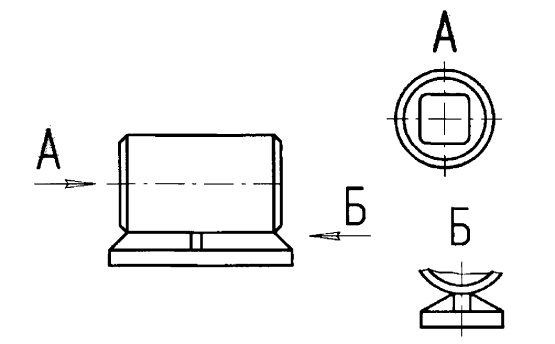 Практическая частьВыполнить чертеж детали в диметрии и 3 основные проекции (выделить цветными карандашами)Указать размеры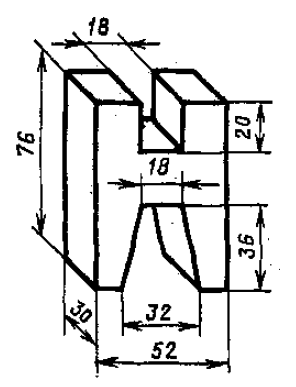 ДатаДата26.05.2020г26.05.2020г26.05.2020гКурс, группа Курс, группа 1, ТО1911/з1, ТО1911/з1, ТО1911/зДисциплина   Дисциплина   Инженерная графикаИнженерная графикаИнженерная графикаФИО преподавателя   ФИО преподавателя   Шабрамова Л.К.Шабрамова Л.К.Шабрамова Л.К.Тема 3.1Тема 3.1Изображения-виды,  разрезы и сечения на чертежах Изображения-виды,  разрезы и сечения на чертежах Изображения-виды,  разрезы и сечения на чертежах № п/пЭтап занятияЭтап занятияВремя, минПрием и методы1Организационный этапОрганизационный этап5Перекличка через ZOOM2Проверка домашнего заданияПроверка домашнего задания3Актуализация знанияАктуализация знания5Онлайн через ZOOM4Изучение нового материалаИзучение нового материала30Демонстрация материала в ZOOM, скачивание и изучение материала с сайта katt-kazan.ru5Закрепление изученного материалаЗакрепление изученного материала50Ответы на вопросы студентов посредством WhatsApp, в созданной индивидуальной группе по инженерной графике. Выполнение работы и отправка выполненного задания на электронную почту преподавателю